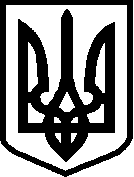 УКРАЇНАЧЕРНІГІВСЬКА ОБЛАСТЬМІСТО  НІЖИНМ І С Ь К И Й   Г О Л О В АР О З П О Р Я Д Ж Е Н Н ЯВід 15 грудня 2020 р.                    м. Ніжин                        № 329Про внесення  змін  до річногота  помісячного  розписубюджету  Ніжинської міської об’єднаної територіальної громади на 2020 рікВідповідно до статей 42, 59, 73 Закону України «Про місцеве  самоврядування в  Україні», пункту 3 рішення міської  ради  VII скликання № 8-65/2020 від 24 грудня 2019р. «Про бюджет Ніжинської міської об’єднаної територіальної громади на 2020 рік», листів Департаменту фінансів Чернігівської облдержадміністрації від 14.12.2020р. № 07-20/334 «Про надання змін  до помісячного  розпису субвенції на 2020 рік» та від 14.12.2020 № 07-20/335 «Про надання помісячного  розпису субвенції на 2020 рік»:Погодити внесення змін  до річного та помісячного розпису бюджету Ніжинської об’єднаної територіальної громади  на 2020 рік  за рахунок субвенції з обласного бюджету на забезпечення подачею кисню ліжкового фонду закладів охорони здоров’я, які надають стаціонарну медичну допомогу пацієнтам з гострою респіраторною хворобою COVID -19, спричиненою коронавірусом SARS-CoV-2, за рахунок  відповідної  субвенції з державного бюджету на 2020 рік в сумі 3 480 000,00 грн.Погодити внесення змін  до річного та помісячного розпису бюджету Ніжинської об’єднаної територіальної громади  на 2020 рік  за рахунок субвенції з обласного бюджету на забезпечення здійснення деяких заходів, спрямованих на запобігання виникненню та поширенню, локалізацію та ліквідацію спалахів, епідемій та пандемій гострої респіраторної хвороби COVID -19, спричиненою коронавірусом SARS-CoV-2, за рахунок відповідної субвенції з  державного  бюджету на 2020 рік в сумі 3 750 000,00 грн.             3. Визначити  головним  розпорядником  коштів субвенцій :Виконавчий комітет Ніжинської міської ради в сумі  7 230 000,00грн. - КПКВКМБ 0212010 «Багатопрофільна стаціонарна  медична допомога населенню», КЕКВ 2610 – 280 000 грн.;  КЕКВ 3210 – 6 950 000 грн.; 4. Начальнику фінансового управління міської ради                    (Писаренко Л.В.): 4.1. Внести  зміни  до річного та помісячного розпису  асигнувань  загального та спеціального фондів бюджету Ніжинської міської об’єднаної територіальної  громади на  2020 рік. 4.2. Винести  дане  питання  на  затвердження  Ніжинської міської  ради.  5. Контроль за  виконанням  цього  розпорядження  покласти  на   заступників  міського  голови з питань діяльності виконавчих органів ради, відповідно до розподілу посадових обов’язків та функціональних повноважень. Міський  голова                                     Олександр КОДОЛА                                              Подає:Начальник  фінансового  управління                                      Л.ПИСАРЕНКО  Погоджує:Начальник  відділу юридично - кадровогозабезпечення                                                                           В.ЛЕГА